ГОСУДАРСТВЕННЫЕ СТАНДАРТЫКАНАТЫ СТАЛЬНЫЕ 
СОРТАМЕНТКАНАТ ДВОЙНОЙ СВИВКИ ТРЕХГРАННОПРЯДНЫЙ КОНСТРУКЦИИ 
630(6+12+12)+1 о. с.ГОСТ 3085-80МоскваИПК ИЗДАТЕЛЬСТВО СТАНДАРТОВ1996ГОСУДАРСТВЕННЫЙ СТАНДАРТ СОЮЗА ССРПостановлением Государственного комитета СССР по стандартам от 23 апреля 1980 г. № 1834 срок введения установленс 01.01.82Ограничение срока действия снято по решению Межгосударственного Совета по стандартизации, метрологии и сертификации (ИУС 2-92)1. Настоящий стандарт распространяется на стальные канаты двойной свивки трехграннопрядные с одним органическим сердечником.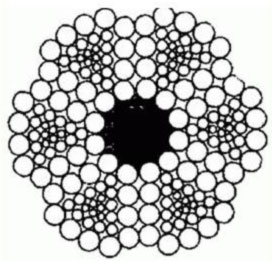 2. Канаты подразделяются по признакампо назначению:грузолюдские-ГЛ,грузовые-Г;по механическим свойствам марок: ВК, В, 1;по виду покрытия поверхности проволок в канате:из проволоки без покрытия,из оцинкованной проволоки в зависимости от поверхностной плотности цинка: С, Ж, ОЖ;по направлению свивки:правой,левой-Л;по сочетанию направлений свивки элементов каната:односторонней-О;по способу свивки:нераскручивающиеся-Н,раскручивающиеся;по точности изготовления:нормальной,повышенной-Т.по степени уравновешенности:рихтованные-Р,нерихтованные.Канаты изготовляются двух исполнений-1 и 2.(Измененная редакция, Изм. № 1, 2).Примеры условных обозначенийКанат диаметром 20,0 мм, грузового назначения, из проволоки без покрытия, марки В, правой односторонней свивки, раскручивающийся, рихтованный, нормальной точности, маркировочной группы 1960 Н/мм2 (200 кгс/мм2), исполнения, 1:Канат 20-Г-В-О-Р-1960-1 ГОСТ 3085-80То же, диаметром 30,0 мм, грузового назначения, марки1,оцинкованной по группе Ж, левой односторонней свивки, раскручивающийся, рихтованный, нормальной точности, маркировочной группы 1370 Н/мм2 (140 кгс/мм2), исполнения 2:Канат 30-Г-1-Ж-Л-О-Р-1370-2 ГОСТ 3085-80(Измененная редакция, Изм. № 2).3. Диаметр каната и основные параметры его должны соответствовать указанным в таблице.4. Технические требования, правила приемки, методы испытаний, маркировка, упаковка, транспортирование и хранение по ГОСТ 3241-91.Примечания:1. Канаты, разрывное усилие которых приведено слева от жирной линии, изготовляют из проволоки без покрытия и оцинкованной. Канаты из оцинкованной проволоки групп Ж и ОЖ диаметрами 50,0 мм маркировочной группы 1370 Н/мм2 (140 кгс/мм2), 40,5-46,5 мм маркировочной группы 1470 Н/мм2 (150 кгс/мм2), 30,0-46,5 мм маркировочной группы 1570 Н/мм2 (160 кгс/мм2), 30,0-38,5 мм маркировочной группы 1670 Н/мм2 (170 кгс/мм2), 20,0-33,0 мм маркировочной группы 1770 Н/мм2 (180 кгс/мм2) исполнений 1 и 2 изготовляют по согласованию изготовителя с потребителем.Канаты, разрывное усилие которых приведено справа от жирной линии, изготовляют из проволоки без покрытия. Допускается по согласованию изготовителя с потребителем изготовление канатов из оцинкованной проволоки.2. Для канатов исполнения 1 сердечник пряди изготовляется из стальной канатной проволоки, временное сопротивление которой должно соответствовать маркировочной группе каната, и принимается в расчет суммарного разрывного усилия всех проволок в канате.3. Для исполнения 2 сердечник пряди изготовляется из стальной канатной проволоки с временным сопротивлением не более 1370 Н/мм2 (140 кгс/мм2) и в расчет суммарного разрывного усилия всех проволок в канате не принимается.4. Диаметры канатов округлены до целых чисел или до 0,5 мм.(Измененная редакция, Изм. № 2).КАНАТ ДВОЙНОЙ СВИВКИ ТРЕХГРАННОПРЯДНЫЙ КОНСТРУКЦИИ 
630(6+12+12)+1 о. с.СортаментTrihedral stranded two lay rope construction 
630(6+12+12)+1 о. с. 
DimensionsГОСТ
3085-80*Взамен 
ГОСТ3085-69Диаметр, ммДиаметр, ммДиаметр, ммДиаметр, ммДиаметр, ммРасчетная площадь сечения всех проволок, мм2Расчетная площадь сечения всех проволок, мм2Ориентировочная масса 1000 м смазанного каната, кгОриентировочная масса 1000 м смазанного каната, кгМаркировочная группа, Н/мм2 (кгс/мм2) Маркировочная группа, Н/мм2 (кгс/мм2) Маркировочная группа, Н/мм2 (кгс/мм2) Маркировочная группа, Н/мм2 (кгс/мм2) Маркировочная группа, Н/мм2 (кгс/мм2) Маркировочная группа, Н/мм2 (кгс/мм2) Маркировочная группа, Н/мм2 (кгс/мм2) Маркировочная группа, Н/мм2 (кгс/мм2) Маркировочная группа, Н/мм2 (кгс/мм2) Маркировочная группа, Н/мм2 (кгс/мм2) Маркировочная группа, Н/мм2 (кгс/мм2) Маркировочная группа, Н/мм2 (кгс/мм2) Маркировочная группа, Н/мм2 (кгс/мм2) Маркировочная группа, Н/мм2 (кгс/мм2) канатаканатапроволокипроволокипроволокиРасчетная площадь сечения всех проволок, мм2Расчетная площадь сечения всех проволок, мм2Ориентировочная масса 1000 м смазанного каната, кгОриентировочная масса 1000 м смазанного каната, кг1370(140)1370(140)1470(150)1470(150)1570(160)1570(160)1670(170)1670(170)1670(170)1770(180)1770(180)1860(190) 1860(190) 1960(200)канатаканатацентральнойпервого слоявторого слоя (наружного)Расчетная площадь сечения всех проволок, мм2Расчетная площадь сечения всех проволок, мм2Ориентировочная масса 1000 м смазанного каната, кгОриентировочная масса 1000 м смазанного каната, кг1370(140)1370(140)1470(150)1470(150)1570(160)1570(160)1670(170)1670(170)1670(170)1770(180)1770(180)1860(190) 1860(190) 1960(200)канатаканатацентральнойпервого слоявторого слоя (наружного)Расчетная площадь сечения всех проволок, мм2Расчетная площадь сечения всех проволок, мм2Ориентировочная масса 1000 м смазанного каната, кгОриентировочная масса 1000 м смазанного каната, кгСуммарное разрывное усилие всех проволок в канате, Н, не менееСуммарное разрывное усилие всех проволок в канате, Н, не менееСуммарное разрывное усилие всех проволок в канате, Н, не менееСуммарное разрывное усилие всех проволок в канате, Н, не менееСуммарное разрывное усилие всех проволок в канате, Н, не менееСуммарное разрывное усилие всех проволок в канате, Н, не менееСуммарное разрывное усилие всех проволок в канате, Н, не менееСуммарное разрывное усилие всех проволок в канате, Н, не менееСуммарное разрывное усилие всех проволок в канате, Н, не менееСуммарное разрывное усилие всех проволок в канате, Н, не менееСуммарное разрывное усилие всех проволок в канате, Н, не менееСуммарное разрывное усилие всех проволок в канате, Н, не менееСуммарное разрывное усилие всех проволок в канате, Н, не менееСуммарное разрывное усилие всех проволок в канате, Н, не менееканатаканата36 проволок72 проволоки72 проволокиРасчетная площадь сечения всех проволок, мм2Расчетная площадь сечения всех проволок, мм2Ориентировочная масса 1000 м смазанного каната, кгОриентировочная масса 1000 м смазанного каната, кгСуммарное разрывное усилие всех проволок в канате, Н, не менееСуммарное разрывное усилие всех проволок в канате, Н, не менееСуммарное разрывное усилие всех проволок в канате, Н, не менееСуммарное разрывное усилие всех проволок в канате, Н, не менееСуммарное разрывное усилие всех проволок в канате, Н, не менееСуммарное разрывное усилие всех проволок в канате, Н, не менееСуммарное разрывное усилие всех проволок в канате, Н, не менееСуммарное разрывное усилие всех проволок в канате, Н, не менееСуммарное разрывное усилие всех проволок в канате, Н, не менееСуммарное разрывное усилие всех проволок в канате, Н, не менееСуммарное разрывное усилие всех проволок в канате, Н, не менееСуммарное разрывное усилие всех проволок в канате, Н, не менееСуммарное разрывное усилие всех проволок в канате, Н, не менееСуммарное разрывное усилие всех проволок в канате, Н, не менееИсполнение 1Исполнение 1Исполнение 1Исполнение 1Исполнение 1Исполнение 1Исполнение 1Исполнение 1Исполнение 1Исполнение 1Исполнение 1Исполнение 1Исполнение 1Исполнение 1Исполнение 1Исполнение 1Исполнение 1Исполнение 1Исполнение 1Исполнение 1Исполнение 1Исполнение 1Исполнение 118,018,00,800,801,3149,86149,861405,01405,020550020550022000022000023450023450024950024950024950026400026400027900027900029350019,019,00,850,851,4172,13172,131615,01615,023600023600025300025300026950026950028650028650028650030350030350032050032050033700020,020,00,950,901,5198,56198,561865,01865,027200027200029150029150031100031100033050033050033050035000035000036950036950038900021,521,51,000,951,6224,07224,072105,02105,030700030700032900032900035100035100037300037300037300039500039500041700041700043900023,023,01,101,001,7254,18254,182385,02385,034850034850037350037350039850039850043200043200043200044800044800047300047300049800025,025,01,201,101,8292,36292,362745,02745,040100040100042950042950045800045800048700048700048700051550051550054400054400057300027,527,51,301,202,0355,40355,403340,03340,048750048750052200052200055700055700059200059200059200062650062650066150066150069650030,030,01,401,302,2424,68424,683990,03990,058250058250062400062400066550066550070750070750070750074900074900079050079050083200033,033,01,501,402,4500,18500,184700,04700,068600068600073500073500078400078400083300083300083300088200088200093100093100098000035,535,51,601,502,6581,88581,885470,05470,07980007980008550008550009120009120009690009690009690001025000102500010800001080000114000038,538,51,801,702,8698,37698,376565,06565,095800095800010250001025000109500010950001600001600001600001230000123000013000001300000136500040,540,51,901,803,0794,23794,237465,07465,01085000108500011650001165000124500012450001320000132000013200001400000140000014750001475000155500043,543,52,001,903,2896,30896,308425,08425,012250001225000131500013150001405000140500014900001490000149000015800001580000---46,546,52,202,003,41016,741016,749555,09555,013900001390000149000014900001590000159000016900001690000169000017900001790000---50,050,02,402,203,61169,441169,4410950,010950,0160000016000001715000171500018300001830000194500019450001945000206000206000---Исполнение 2Исполнение 2Исполнение 2Исполнение 2Исполнение 2Исполнение 2Исполнение 2Исполнение 2Исполнение 2Исполнение 2Исполнение 2Исполнение 2Исполнение 2Исполнение 2Исполнение 2Исполнение 2Исполнение 2Исполнение 2Исполнение 2Исполнение 2Исполнение 2Исполнение 2Исполнение 218,00,800,800,801,31,3131,76131,761405,01405,018050018050019350019350020650020650021950023200023200024500024500025800025800019,00,850,850,851,41,4151,70151,701615,01615,020800020800022250022250023750023750025250026750026750028200028200029700029700020,00,950,950,901,51,5173,04173,041865,01865,023700023700025400025400027100027100028800030500030500032200032200033900033900021,51,001,000,951,61,6195,80195,802105,02105,026850026850028750028750030700030700032600034500034500036450036450038350038350023,01,101,101,001,71,7219,97219,972385,02385,030150030150032300032300034450034450036600038800038800040950040950043100043100025,01,201,201,101,81,8251,64251,642745,02745,034500034500036950036950039450039450041900044350044350046850046850049300049300027,51,301,301,202,02,0307,62307,623340,03340,042200042200045200045200048200048200051200054250054250057250057250060250060250030,01,401,401,302,22,2369,26369,263990,03990,050650050650054250054250057850057850061500065100065100068750068750072350072350033,01,501,501,402,42,4436,56436,564700,04700,059800059800064150064150068450068450072700077000077000081250081250085550085550035,51,601,601,502,62,6509,50509,505470,05470,069900069900074850074850079850079850084850089850089850099850099850038,51,801,801,702,82,8606,77606,776565,06565,0832000832000891500891500951000951000101000010700001070000112500011250001185000118500040,51,901,901,803,03,0692,16692,167465,07465,09495009495001015000101500010850001085000115000012200001220000128500012850001355000135500043,52,002,001,903,23,2783,20783,208425,08425,0107000010700001150000115000012250001225000130000013800001380000----46,52,202,202,003,43,4879,89879,899555,09555,0120500012050001290000129000013750001375000146500015500001550000----50,02,402,402,203,63,61006,581006,5810950,010950,0138000013800001475000147500015750001575000167500017750001775000----